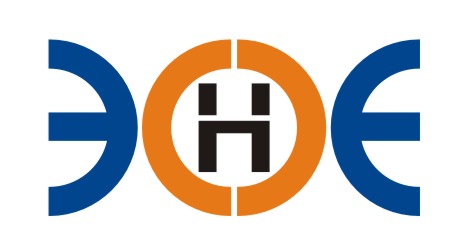 НЕКОММЕРЧЕСКОЕ ПАРТНЕРСТВО«ЭКСПЕРТНЫЕ ОРГАНИЗАЦИИ ЭЛЕКТРОЭНЕРГЕТИКИ»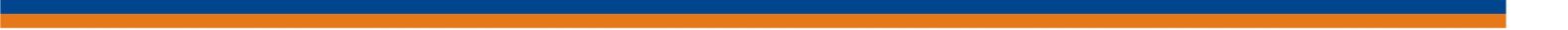 ПРОТОКОЛ № 11/2017-ЭС заседания Экспертного Совета Некоммерческого партнерства «Экспертные организации электроэнергетики»(далее – Партнерство)Санкт-Петербург «19» июня 2017 г.	Начало заседания: 12:00 часов ПРИСУТСТВОВАЛИ 7 из 9 членов Экспертного Совета с правом голоса:Заир-Бек Андрей Измаилович - Президент;Рысс-Березарк Сергей Алексеевич;Лаппо Василий Иванович;Любо Игорь Александрович;Дмитренко Артем Викторович;Корнев Владимир Геннадьевич;Геращенко Алексей Владимирович;Юденков Дмитрий Юрьевич - секретарь заседания.Кворум имеетсяПовестка дня:О прекращении действия Свидетельства о допуске ООО «БалтГидроПроект».О прекращении действия Свидетельства о допуске ИП «Веселова Оксана Владимировна».Об исключении из состава Партнерства: ООО «БалтГидроПроект», ИП «Веселова Оксана Владимировна».1. По первому вопросу повестки дня: слушали Юденкова Д.Ю., который предложил на основании решения Дисциплинарного комитета (протокол № 03-01/2017-ДК от 13.06.2017 г.) прекратить действие  Свидетельства о допуске ООО «БалтГидроПроект»:Решили: Прекратить  действие Свидетельства о допуске ООО «БалтГидроПроект» № 0310-107-08/2011-СРО-П-080 от 19.12.2013 г.Итоги голосования:  Принято единогласно.2. По второму вопросу повестки дня: слушали Юденкова Д.Ю., который предложил на основании решения Дисциплинарного комитета (протокол № 03-02/2017-ДК от 13.06.2017 г.) прекратить действие  Свидетельства о допуске ИП «Веселова Оксана Владимировна»:Решили: Прекратить  действие Свидетельства о допуске ИП «Веселова Оксана Владимировна»№ 0275-028-02/2009-СРО-П-080 от 01.01.2013 г.Итоги голосования:  Принято единогласно.3. По третьему вопросу повестки дня: слушали Юденкова Д.Ю., который предложил в связи с отсутствием Свидетельства о  допуске  хотя  бы  к  одному  виду  работ, в соответствии с п. 5, части 2, Ст. 55.7  Градостроительного Кодекса РФ, исключить из членов Партнерства ООО «БалтГидроПроект» и ИП «Веселова Оксана Владимировна».Решили:                  Исключить из членов Партнерства ООО «БалтГидроПроект» и ИП «Веселова Оксана Владимировна».Итоги голосования: принято единогласно.Президент Партнерства 		_______________________		А.И. Заир-Бек Секретарь	________________________	  Д.Ю.  Юденков№ п/пНаименованиеИННОГРННомер и начало действия  выданного свидетельства1ООО «БалтГидроПроект»78015487611117847228894Свидетельство № 0310-107-08/2011-СРО-П-080 от 19.12.2013 г.	№ п/пНаименованиеИННОГРННомер и начало действия  выданного свидетельства2ИП «Веселова Оксана Владимировна»782617220634308784712700285Свидетельство № 0275-028-02/2009-СРО-П-080 от 01.01.2013 г.